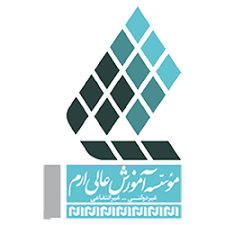 فرم پیشنهاد عنوان پایان نامه کارشناسی ارشدگروه معمارینام و نام خانوادگی :     شماره دانشجویی : سال و نیم سال ورود :  عنوان پایاننامه:بیان مسئلهنام و نام خانوادگی استاد راهنما : نام و نام خانوادگی استاد مشاور : موضوع پیشنهادی باعنوان                                                                                                                                              با راهنمایی استاد آقای /خانم                                                    مورخ ...../......./....... گروه تایید شد و دانشجو می تواند با نظارت استاد محترم جهت تنظیم طرح تحقیق اقدام نماید .                                            اعضای شورای تخصصی گروه ........................مهندس علی شهسوار                                     2- دکتر علیرضا شجاعی 3-مهندس ابولقاسم کامی شیرازی                             4- مهندس احسان ده بزرگی                  اطلاعات دانشجو عنوان پایان نامه رای شورای تخصصی گروه .....................